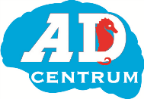 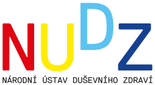 Veřejnost zveme na přednáškové odpoledne 
do Národního ústavu duševního zdraví v Klecanech severně od Prahy	Mezinárodní den Alzheimerovy nemoci 21. září 2017 	
na Oddělení kognitivních poruch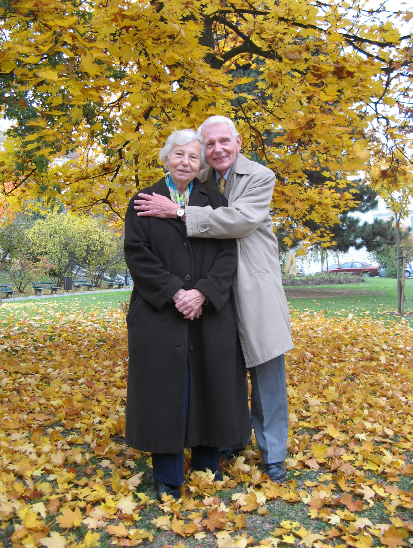 Kdy?		Ve čtvrtek 21.9. 2017, 12:30 - 16 hodProgramRegistrace účastníků (12:30 – 13:00 hod)Doc. MUDr. Aleš BARTOŠ, PhD: Přivítání a představení Oddělení kognitivních poruch – kdo jsme a co děláme (15 min)Bc. Jakub SOBOTKA: Komplexní péče o seniory 
v Denním stacionáři – (15 min); Diskuse (15 min)MUDr. Areta ELISCHER: Alzheimerova nemoc  
 – diagnostika a léčba vč. očkování (30 min)Diskuse (15 min)Přestávka (15 min)Bc. Iva COELHO: Chytré vychytávky v péči o pacienty s Alzheimerovou nemocí 
(30 min)Jana ADÁMKOVÁ: Zapojte se i Vy – Regionální projekt stárnutí paměti (RESPA) 
(10 min)Jaroslava SMOLÍKOVÁ: Prohlídka prostor Oddělení kognitivních poruch (15 min)Bc. Iva COELHO: Praktické ukázky chytrých vychytávek s možností zapůjčeníKde?		Přednášky proběhnou ve velké posluchárně NUDZ. 
Kde naše oddělení najdete? 	V Národním ústavu duševního zdraví (NUDZ)
adresa: Topolová 748, 250 67 KlecanyJak se k nám dostanete?Autem: do navigace můžete zadat adresu: GPS 50.1793867N, 14.4221403EPříměstským autobusem č. 371 nebo 374 z Prahy od metra C Kobylisy do zastávky Klecany – U hřbitova. Po vystoupení z autobusu půjdete po chodníku ve směru jízdy autobusu pár metrů ke křižovatce a dále pokračujete po stejném chodníku, který odbočí doprava asi 200 metrů. Na přechodu pro chodce přejdete silnici na druhou stranu. Před sebou uvidíte velkou budovu Národního ústavu duševního zdraví. Výrazným orientačním bodem je vodojem (sloup s koulí nahoře) před naší budovou.Na hlavní recepci se ptejte na posluchárnu nebo Oddělení kognitivních poruch 
– AD Centrum. Naše oddělení sídlí v přízemí na konci chodby vpravo od hlavní recepce. Kontakt: Jana Adámková, tel: 283 088 161, e-mail: jana.adamkova@nudz.czUvítáme Vaši předběžnou přihlášku na http://www.nudz.cz/adcentrum/osvetove_prednasky.html